مدیر محترم گروه اینجانب 			دانشجوی دوره دکتری ورودی سال		رشته                           دوره:روزانه شبانه پردیس با کارنامه آموزشی مندرج در جدول زیر آمادگی خود را برای برگزاری امتحان جامع اعلام میدارم.	نام ونام خانوادگی دانشجو:                                     شماره دانشجوئی: امضاء و تاریخ--------------------------------------------------------------------------------------------دروسپیشنهادی جهت آزمون جامع دانشجو آقاي/خانم                       .					نام و نام خانوادگی استاد راهنما:					امضاء و تاریخ:معاونت محترم تحصیلات تکمیلی دانشکده:در جلسه مورخه              شوراي گروه مقرر گرديد تا از دروس جدول زير، آزمون جامع دانشجو آقاي/خانم               برگزار گردد. 					مدیر گروه					امضاء و تاریخ:امضا اعضای گروه: (فرم امضا شده به عنوان صورت جلسه می باشد.)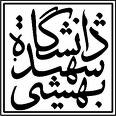 دانشکده مدیریت و حسابداریفرم اعلام آمادگی آزمون جامعرديفنام درساستاد درسنیمسالنمره درس1234رديفنام درساستاد درسمقطع آموزشي درس1234رديفنام درساستاد درسمقطع آموزشي درس1دوره دكتري2دوره دكتري3